Приложение №1к приказу Управления образованияот 10.06.2021 №121Муниципальная программа «Развитие пространственного мышления дошкольников как основы формирования естественно-научных, цифровых и инженерных компетенций человека будущего на территории Асиновского района».В  настоящее  время во всем  мире и в нашей стране актуальными становятся естественно-научное и инженерно-техническое просвещение и обучение детей. Ребенок с раннего детства вступает в социально-экономические отношения, получает первичные представления об инженерных устройствах и системах, активно пользуется цифровой техникой.  Именно поэтому ознакомление детей с машинами, механизмами, приборами, инженерным делом, а также формирование первоначальной естественно-научной основы их создания можно начинать уже в дошкольном возрасте. Детям надо показать экономическую целесообразность использования техники, ее компенсирующие возможности в освобождении от тяжелого труда. При этом главными являются три задачи:1) дать простые знания и сформировать правильное представление у детей о доступных их пониманию технических инженерных категориях;2) показать «природную» естественно-научную основу их происхожденияУ Асиновского района высокая инвестиционная привлекательность.Ведущие отрасли экономики Асиновского района: деревообрабатывающее производство (по объему заготовки древесины МО «Асиновский район» занимает 3 место в Томской области), сельское хозяйство, производство и распределение электроэнергии, газа и воды.С 2012 года в регионе создан – лесопромышленный кластер, который направлен на создание новых перспективных технологий и новых видов продукции в сфере ЛПК, в том числе в сфере глубокой переработки древесины, внедрения новых образовательных программ. Городу Асино отведена роль центра переработки древесины на базе первичных ресурсов Верхнекетского, Первомайского и Тегульдетского районов. Ядром кластера является крупнейший проект по созданию лесопромышленного индустриального парка закрытого акционерного общества «Российско-китайская инвестиционная компания по развитию торгово-промышленного сотрудничества в Томской области».Географическое расположение Асиновского района способствует реализации намеченных планов: в непосредственной близости находятся Первомайский, Зырянский, Тегульдетский районы, а также  близость Асиновского района к областному центру.В Асиновском районе принимаются эффективные меры по развитию научно-образовательной и творческой среды в образовательных организациях, выработаны определенные механизмы выявления и дальнейшего сопровождения детей, занимающихся научно-техническим творчеством. Постановлением администрации Асиновского района от  18.07.2018 № 1004 утверждена Концепция развития естественно-научного и робототехнического образования на территории муниципального образования «Асиновский район», разработаны подходы к техническому образованию дошкольников. Во всех муниципальных организациях дошкольного образования представлены услуги по «Легоконструированию» и «Робототехнике», имеются разные конструкторы и оборудование для экспериментов,  математические пособия, созданы исследовательская лаборатория «Наураша». С 2019 года в районе проходит конкурс для работников дошкольных образовательных организаций «Занятия с элементами опытно-исследовательской деятельности».Инновационный потенциал г. Асино представлен следующим учреждениями:На сегодняшний день в  11 организациях дошкольного образования (7 детских садов и 4 группы дошкольной подготовки) и 8 общеобразовательных организациях работает 37 объединений технической направленности.Корпус № 2 МАДОУ: детский сад «Пчёлка»,   МАДОУ: детский сад «Журавушка» и МАОУ СОШ № 4 г. Асино реализуют Программу «Сетевое взаимодействие образовательных организаций Асиновского района по развитию естественнонаучного образования в образовательном комплексе «Детский сад – школа - ВУЗ».МАДОУ ДО Центр творчества детей и молодежи является ресурсным центром по развитию одного из инновационных направлений технического творчества – робототехники. Заявив себя как центр по развитию робототехники в Причулымье,  ЦТДМ организует и проводит  районные и межмуниципальные мероприятия по образовательной робототехнике один раз в полугодие проводятся соревнования по всем соревновательным регламентам, в которых принимают участие обучающиеся и воспитанники Асиновского, Верхнекетского, Зырянского, Тегульдетского, Первомайского районов.МАДОУ: детский сад № 2 «Пчёлка» - является инновационной площадкой ТОИПКРО по теме «Интеллектуальное  математическое развитие дошкольников средствами инновационных технологий в процессе разнообразной детской деятельности» (2018-2021)МАДОУ: детский сад № 4 «Журавушка» – является инновационной площадкой ТОИПКРО по теме «Познание окружающего мира дошкольниками методом экспериментирования с использованием цифровой лаборатории» (2016-2020)МАДОУ: детский сад  «Рыбка» - является инновационной площадкой ТОИПКРО по теме «Внедрение в педагогический процесс современных образовательных технологий и средств, способствующих развитию когнитивной сферы дошкольников» (2018-2022)I. Программа базируется на следующих документах:Федеральный государственный образовательный стандарт дошкольного образования Приказ Министерства образования и науки Российской Федерации от «17» октября 2013 г. № 1155.Указ Президента Российской Федерации от 21.07.2020 № 474” О национальных целях развития Российской Федерации на период до 2030 года“З. Указ Президента Российской Федерации от 7 мая 2018 г. № 204 «О национальных целях и стратегических задачах развития Российской Федерации на период до 2024 г да»:- обеспечение глобальной конкурентоспособности российского образования, вхождение Российской Федерации в число 10 ведущих стран мира по качеству общего образования; - создание современной и безопасной цифровой образовательной среды, обеспечивающей высокое качество и доступность образования всех видов и уровней.4. 	Распоряжение Мин просвещения России от 15 февраля 2019 г. № Р-8 «Обеспечение условий для обновления российского общего образования, соответствующего основным требованиям современного инновационного, социально ориентированного развития Российской Федерации»:внедрение новой системы моральных и материальных стимулов поддержки педагогических работников, которая позволит им непрерывно повышать свои профессиональные компетенции и мастерство, а также позволит создать такой механизм оплаты труда, который будет стимулировать лучших учителей вне зависимости от стажа их работы, а значит привлекать в дошкольные образовательные учреждения молодых талантливых педагогов;обеспечение условий для обновления российского общего образования, соответствующего основным требованиям современного инновационного, социально ориентированного развития Российской Федерации;внедрение на уровнях основного общего и среднего общего образования новых методов обучения и воспитания, образовательных технологий, обеспечивающих освоение обучающимися базовых навыков и умений, повышение их мотивации к обучению и вовлеченности в образовательный процесс.Государственная программа «Развитие образования в Томской области» 2018 - 2024гг. Подпрограмма Успех каждого ребенка.Государственная программа «Развитие образования в Томской области» 2018 – 2024гг. Подпрограмма Цифровая образовательная среда. 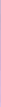 П. Цель программы:	Создание условий для развития пространственного мышления дошкольников в условиях цифровой образовательной среды посредством формирования компетенций для экономики города в контексте преемственности всех уровней общего образования.Ш. Задачи: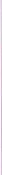 Разработка муниципальной программы развития пространственного мышления дошкольников;Определение базовых организаций (стажировочных площадок) по естественно-научному, цифровому и инженерному направлениям;Обеспечение условий в дошкольных образовательных учреждениях для внедрения программ (основной деятельности и дополнительного образования детей) развития пространственного мышления дошкольников как основы формирования естественно-научных, цифровых и инженерных компетенций человека будущего, способной обеспечить экономику региона и района квалифицированными инженерными кадрами; Обеспечение условий для создания новых мест дополнительного образования детей по развитию пространственного мышления дошкольников в дошкольных образовательных учреждениях Асиновского района;Разработка нормативных документов по внедрению программ развития пространственного мышления дошкольников как основы формирования естественно-научных, цифровых и инженерных компетенций человека будущего и обеспечение методического сопровождения процесса её реализации на муниципальном уровне;Формирование системы муниципальных мероприятий для демонстрации способностей дошкольников в естественно-научных, цифровых и инженерных направлениях;Размещение и ежегодная актуализация на сайте Управления образования разделов программы по развитию пространственного мышления дошкольников как основы формирования естественно-научных, цифровых и инженерных компетенций человека будущего;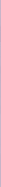 Повышение профессиональной компетенции педагогов по естественно- научному, цифровому и инженерному направлениям;Обновление	материально-технической	базы 	для 	реализации	программ естественно-научного, цифрового и инженерного направлений.IV. Ожидаемые результаты:1. Доля дошкольных образовательных учреждений, вовлеченных в реализацию мероприятий дорожной карты по развитию пространственного мышления дошкольников Асиновский район (процент):2021 г. — 70;2022 г. — 80;2023 г. — 90;2024 г. - 100.2. Доля педагогических работников дошкольных образовательных организаций, по реализации муниципального проекта «Развитие пространственного мышления дошкольников как основы формирования естественно-научных, цифровых и инженерных компетенций человека будущего» системы общего образования Асиновского района (процент):2021 г. —4;2022 г. — 5;2023 Г. — 6;2024 г. — 8.3. Наличие муниципальной программы по развитию пространственного мышления дошкольников (процент): 2021 г. —100;2022 Г. — 100;2023 г. — 100;2024 г. - 100. Проведение мероприятий муниципального уровня для демонстрации способностей дошкольников в естественно-научных, цифровых и инженерных направлениях (программа мероприятия и интернет ссылка на нее).2021 г. — не менее 1;2022 г. — не менее 1;2023 г. — не менее 1;2024 г. — не менее 1.Участие в региональных мероприятиях, для демонстрации способностей дошкольников в естественнонаучных, цифровых и инженерных направлениях:2021 г. — не менее 1;2022 г. — не менее 1;2023 г. — не менее 1;2024 г. — не менее 1.Проведение мероприятий по представлению и диссеминации опыта районного уровня по развитию пространственного мышления дошкольников (вебинары, семинары, круглые столы, конференции, мастер - классы) (программа мероприятия и интернет ссылка на нее):2021 г. — не менее 3;2022 г. — не менее 4;2023 г. — не менее 5;2024 г. — не менее 5.Наличие базовой организации (муниципальной инновационной площадки) в Асиновском районе по направлениям программы:2021 г. —3;2022 г. — 3;2023 г. — 3;2024 г. — 3.Наличие программ дополнительного образования детей по развитию пространственного мышления дошкольников в дошкольных образовательных учреждениях Асиновского района:2021 г. — 11.